Pokoloruj obrazek. Następnie przeczytaj wyrazy i wskaż je na obrazku. Z każdym wyrazem ułóż zdanie.WODAPTAKKWIATEKWIADROTRAWA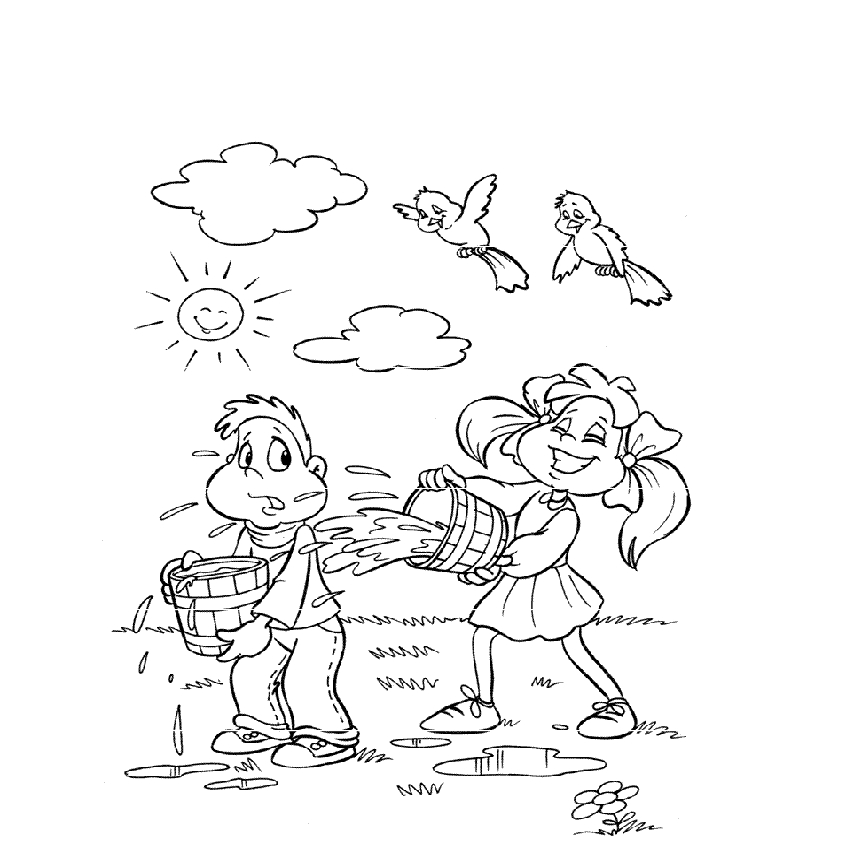 